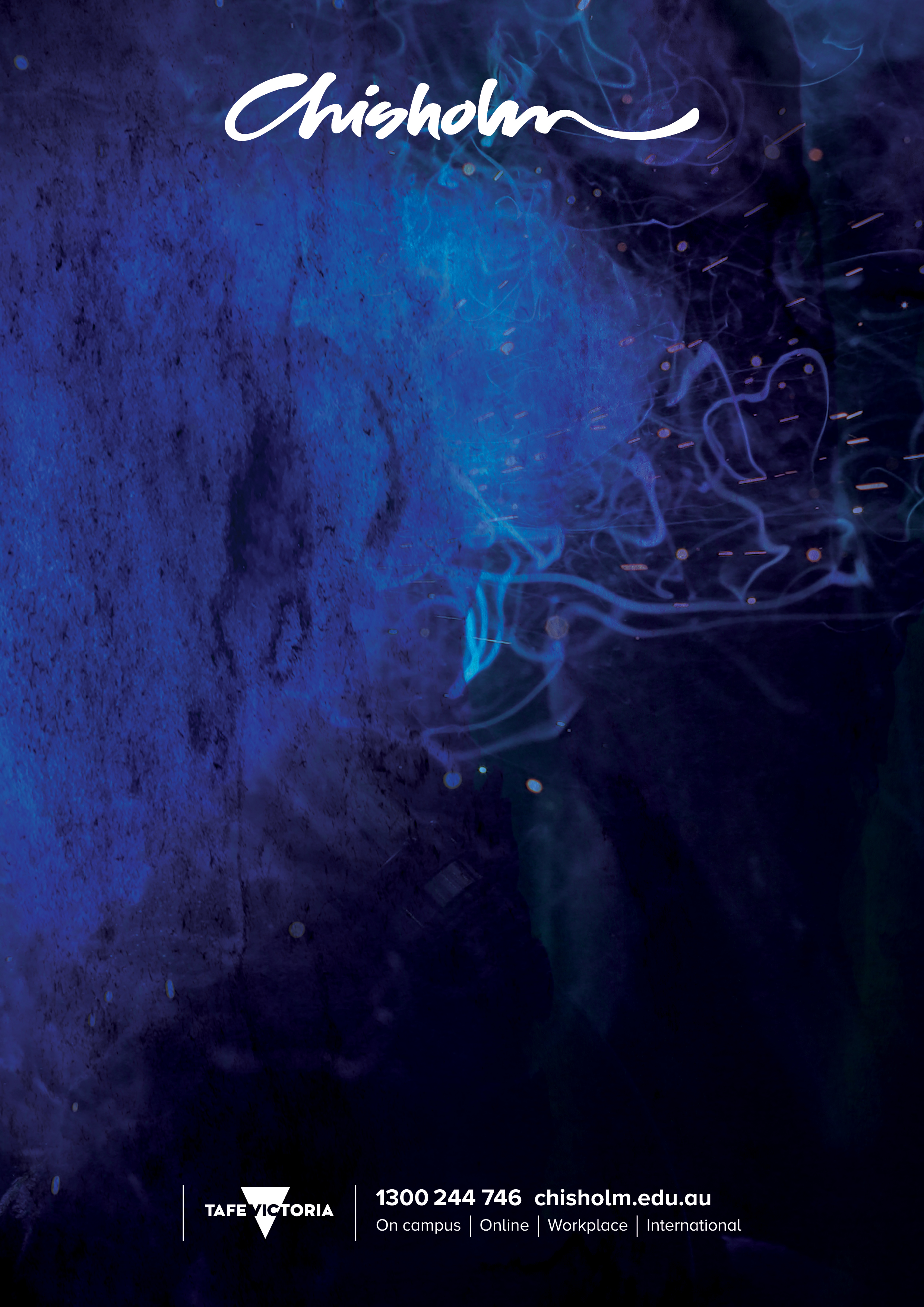 CORE UNITS OF COMPETENCY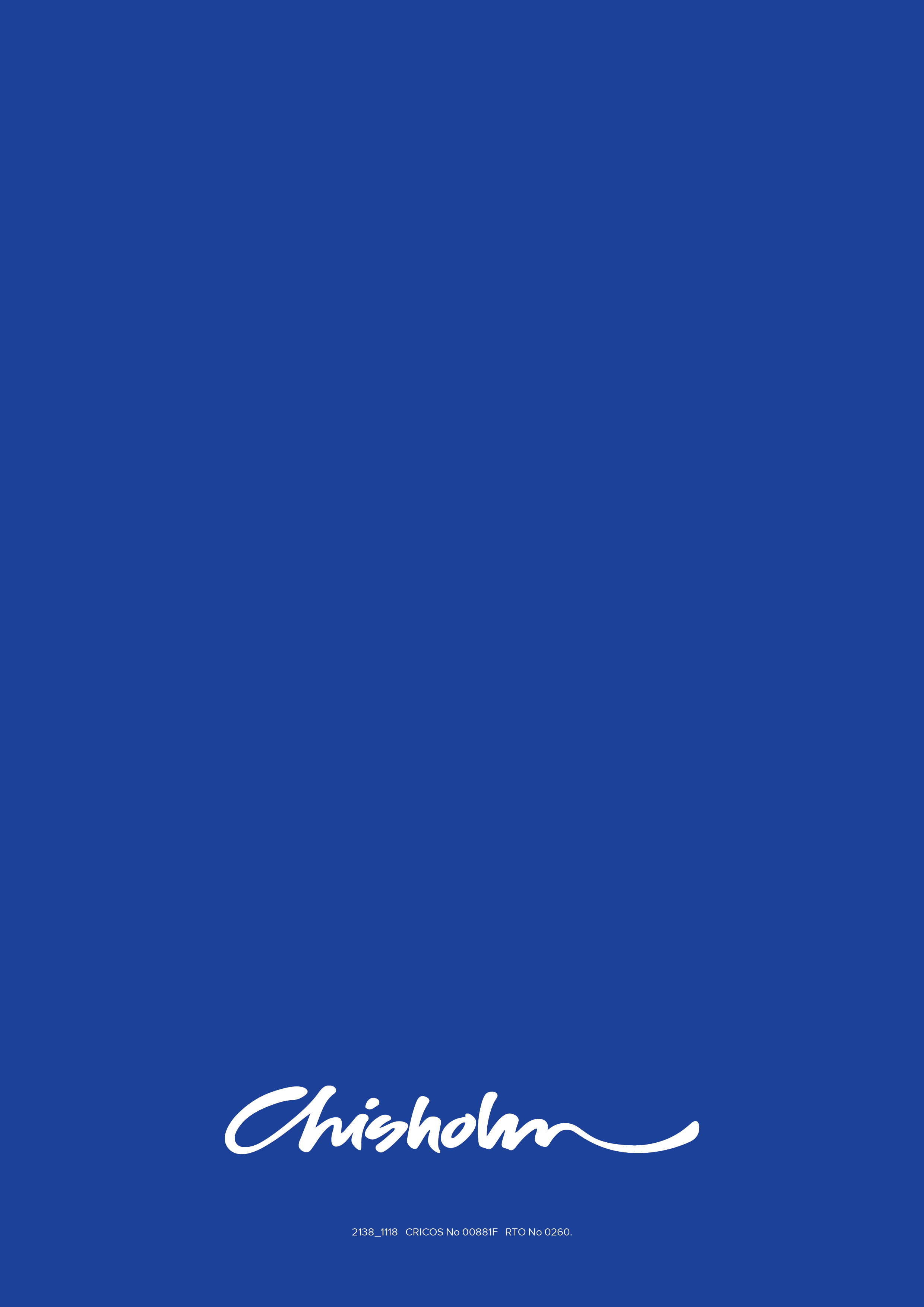 BSBDIV501Manage diversity in the workplaceBSBMGT617Develop and implement a business planBSBRSK501Manage riskBSBWRT401	Write complex documentsSITTIND001	Source and use information on the tourism and travel industrySITTPPD008	Develop tourism productsSITXCCS007Enhance customer service experiencesSITXCCS008Develop and manage quality customer service practicesSITXFIN002	Interpret financial informationSITXFIN003Manage finances within a budgetSITXFIN004Prepare and monitor budgetsSITXGLC001Research and comply with regulatory requirementsSITXHRM003Lead and manage peopleSITXMGT001Monitor work operationsSITXMGT002Establish and conduct business relationshipsSITXMPR007Develop and implement marketing strategiesSITXWHS004Establish and maintain a work health and safety systemELECTIVE UNITS OF COMPETENCY ELECTIVE UNITS OF COMPETENCY Group A – 6 unitsGroup A – 6 unitsSITTTSL002Access and interpret product information  SITTTSL005	      Sell tourism products and services SITTGDE004   Lead tour groupsSITTGDE005Prepare and present tour commentaries or activitiesSITTGDE006    Develop and maintain the general and regional knowledge required by guidesSITXCCS002Provide visitor information ADDITIONAL ELECTIVE UNITSADDITIONAL ELECTIVE UNITSHLTAID003Provide first aidSITTGDE002Work as a guideSITXCOM002Show social and cultural sensitivitySITXWHS002Identify hazards, assess and control safety risksTradeTour Guide2016 QUALIFICATIONSIT30516 Certificate III in Guiding CORE UNITS OF COMPETENCY CORE UNITS OF COMPETENCY HLTAID003Provide first aidSITTGDE002      Work as a guideSITTGDE004Lead tour groupsSITTGDE005Prepare and present tour commentaries or activitiesSITTGDE006Develop and maintain the general and regional knowledge required by guidesSITXCCS006Provide service to customersSITXCOM002Show social and cultural sensitivitySITXWHS001Participate in safe work practicesSITXWHS002Identify hazards, assess and control safety risksELECTIVE UNITS OF COMPETENCY ELECTIVE UNITS OF COMPETENCY SITTTSL002Access and interpret product information SIRXPDK001Advise on products and servicesPlus any two core units from SIT60112 Advanced Diploma of Travel and Tourism (Tour Guide)Plus any two core units from SIT60112 Advanced Diploma of Travel and Tourism (Tour Guide)